ФИО: ……………………………………………………………………Место работы:  …………………………………………………..Храбрость наших предков - наследие для подрастающего поколенияВ этом году мы отметили 30-летие  независимости нашей страны. В масштабах истории 30 лет - это лишь короткий промежуток времени, один из многочисленных эпизодов в цепи исторического развития. Однако, как утверждают политологи, 30 лет - как раз именно тот период времени, который требуется для того, чтобы в самостоятельную жизнь вступило очередное, новое поколение людей. 			Те молодые граждане нашей страны, кому сегодня 15-17 лет,  не могут помнить, каким был Казахстан накануне провозглашения независимости. По вполне понятным причинам у них нет и опыта участия в тех кардинальных преобразованиях, которые затронули все сферы жизни нашей страны. О тех тяжелейших испытаниях, которые могли разрушить наши сегодняшние достижения и саму идею независимости они узнают из новейшей истории и от  учителя истории. 							В  Конституции Республики Казахстан (ст.  12, 27, 28, 29, 30), в «Концепции воспитания в системе непрерывного образования РК» определена сущность понятия «Ценности» – это общественно-значимые для личности, социальной общности, общества в целом материальные, социальные объекты, одобряемые и разделяемые большинством людей представления о том, что такое добро, справедливость, патриотизм. Они служат эталоном, идеалом для всех людей, на их формирование направлен педагогический процесс. [1, c.4]Одним из определяющих факторов жизнеспособности государства, является сохранение традиционных духовно-нравственных ценностей, воспитание подрастающего поколения в духе патриотизма,  на примере жизни, деятельности и борьбы Великих героев Степи, а также глубокое осознание и приятие молодыми гражданами Независимой Республики общественно-значимых ценностей: единая нация, воинский долг, честность, самоотверженность, любовь к родной земле.В рамках реализации проекта «Духовные святыни Казахстана», или, как говорят учёные, «Сакральная география Казахстана», начиная с 2017 года,  силы исследователей были направлены на создание единой сети национальных ценностей духовного и культурного наследия. К ним  можно отнести мавзолеи, мазары, места захоронения великих героев, места захоронения исторических личностей, которые связаны с великими битвами, сражениями в разные эпохи казахской степи.Рисунок 1. Карта Сакральных мест Казахстана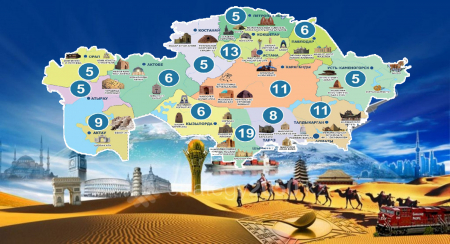 Созданная сеть сакральных мест Казахстана должна стать основой каркаса национальной идентичности, истоком изучения храбрости наших предков, в деле воспитания подрастающего поколения. Причем, здесь важна не столько материальная, вещественная сторона памятников, сколько духовные практики, связанные с сакральной сутью святых мест – объектов поклонения мужеству, храбрости, ратному подвигу. «Места рождения и   захоронения великих батыров становятся символической защитой, вырабатывают единую символику и принципы национального иммунитета. Вкупе это поможет адекватно реагировать на инокультурное влияние и противостоять чуждым идеологическим культурам, -  подчеркивает  Берик Абдыгалиулы, один из авторов проекта «Сакральный Казахстан» [2, C. 36]	В 2022 году вся прогрессивная часть нашего общества отмечает 330-летие  великий предок казахов - Кабанбай батыр, чья храбрость, мужество и героизм является образцом воинской доблести, чести, преданности своему народу, свой Великой Степи, в сложные годы казахско-джунгарских войн. Известный востоковед и историк Машхур Жусуп Копеев говорил: «У казахов не было превзошедшего  Каракерей Кабанбай батыра», настоящее его имя Ерасыл, но в  народной памяти славный сын племени каракерей, рода найман Среднего жуза,  за великие подвиги был именован именно так. 		Кабанбай  был одним из тех, кто в трудные минуты для своего народа стал непосредственным участником  борьбы с джунгарскими завоевателями в конце XVII- начале  XVIII веков. Профессор Нурдаулет Акыш, десят лет назад, выступая на научно - практической конференции «Дарабоз батыр Кабанбай», посвященной еще 325- летию казахского героя отмечал, что раскрытие образа полководца, мыслителя, защитника родной земли - дело ближайшего будущего, а юбилей выдающейся личности- хороший повод  рассказать о его подвигах подрастающей молодежи». На той же юбилейной конференции в г. Талдыкорган, ученый Аман Тулемисов предложил имена Кабанбая, Райымбека, Карасая и других внести в программу «Туған жер», которая уже сегодня является одним из столпов формирования казахстанского патриотизма. Главный научный сотрудник института истории и этнологии им. Ш. Уалиханова Ахмет Токтыбаев, отмечал, что имя Кабанбая известно не только у нас в стране, его имя с уважением произносят представители разных этносов от Монголии до Турции. 					Между тем,  еще 10 лет тому назад, с  сожалением ученые отмечали, что в казахстанской прозе жизнедеятельность батыра не нашла широкого освещения, за исключением произведений писателя Кабдеша Жумадилова. 	Эту проблему было решено исправить в ближайшие годы. И работа по изучению  жизни, подвигов, достижений Кабанабая началась  с большой серьезностью. По предложению Какена Хамзина, профессора КАзНУ им. Аль Фараби начали работу по созданию музея военной дипломатии Кабанабая., в наши дни разрабатывается сценарий многосерийного фильма о жизни атыра. Для увековечивания его памяти установлены памятники полководцу в Тарбагатайском районе некогда единой Востояно- Казахстанской области, где он родился. Памятники появились в Усть- Каменогорске, Семее, Ушарале, Туркестане, Костанае. Мавзолей батыру в  виде воинского шлема, установили на месте его гибели, в 20 километрах южнее Астаны. Данная работа продолжается и в наши дни, когда батыру исполняется 330 лет со Дня рождения. И, как отметил Алматинский аким Жаксалык Омаров, «пропаганда подвигов героев, боровшихся за независимость  и свободу страны- долг каждого поколения» Потому  что на протяжении столетий наши предки защищали конкретные места и районы, сохранив для потомков миллионы квадратных километров благодатной земли. Такие герои, как Кабанабай сохранили наше будущее. Именно поэтому  воспитывать молодое поколение в духе патриотизма, прививать им знания об истории родного края, своей Малой Родины, славных подвигах отцов и дедов. Ведь не зря говорят, что, не зная прошлого, невозможно понять смысл настоящего и цели будущего. [3, с.4] 											Кропотливая поисковая работа исследователей продолжается, а именно:			1) Определен список  100 общенациональных сакральных объектов Казахстана, куда входит мазар, в котором похоронен  Кабанбай, места, где проходили сражения с его участием. 													2) Создана единая сеть мест памяти, по которой ежегодно отмечают юбилейные даты величайших исторических деятелей и батыров. Так, в 2022 году вся страна готовится к празднованию юбилейных дат Д.А. Кунаева, Маншук Маметовой, Т. Бигельдинова, Розы Баглановой, Казыбек би, А. Байтурсынова, 330-лети Кабанбай батыра.			3) Создаются карты сакральных мест  в каждой области и Республики, в целом.		4) Идет сбор информации о каждом сакральном объекте и исторической личности. На научно - практических конференциях всесторонне освещается тема подвигов Батыров.	5) Записываются местные  воспоминания, предания, легенды. Изучаются зарубежные архивные материалы и   рассекреченные исторические документы. Большую работу в этом направлении делают современные историки, такие как Роза Чекетаева, Муратбек Аканов, Мухтарбек Каримов и др.							6) Изучаются и восстанавливаются памятные места  легендарных батыров. Так, например, активной работой занимаются международный фонд «Кабанабай», республиканское общественное объединение Ер Каптагай», во главе с Кусманом Шалабаевым. 	             									7) Школьники и студенты   посещают сакральные места, организовывают  поездки, экспедиции по легендарным  местам, создают передвижные выставки, посвященные подвигам Каракерея Кабанбая, знакомя общественность с новинками литературы, письменных источников. Так, например, под руководством профессора Каната Есенова института истории КН МОН РК была организована познавательная экспедиция «Аягоз- Майлышат-Шорга», в ходе которой был собран богатый материал, для дальнейших исследований.  										 	Согласно найденным  архивным,  историческим данным, можно констатировать тот факт, что   великий полководец Дарабоз участвовал в 103-х сражениях и ни одного из них не проиграл. Его дед Мамбет и отец Кожагул относились к сословию бахадур, военно-аристократической верхушке общества. Старший брат Кушик также был известным воином своего времени, участвовавшим во взятии Есим ханом Ташкента.				 Кабанбай батыр среди своих ровесников  отличался необыкновенной физической силой и храбростью,  в китайских источниках упоминается, что, «в поединках жекпе-жек (один на один) он  поверг 54 противника». [4, с.12] 							 Уже в 16 лет он одолел грозного джунгарского богатыря Долан Даши, а затем во главе казахских войск освобождал от ойратов города Сайрам, Ташкент, территорию Восточного Казахстана, руководил обороной Туркестана. 						 Известный ученый Курбангали Халид в своей книге «Шығыстың бес тарих» писал, что во времена Абылайхана были такие батыры, как  Каракерей Кабанбай батыр, Алтынбай батыр, Актамберды батыр, Еспембет батыр, Актамберды батыр, Мотай Шонкей батыр Керей Жанибек батыр, Бура Акбантай батыр, Канжыгалы Богенбай батыр, Басентийн  Малайсары и др. «Хотя каждый из них был известен своим героизмом, Кабанбайбатыр был самым самоотверженным из них» [5, с. 56] 			Исследуя жизненный путь народного любимца, нужно отметить, что к 330- летию уже появились  интересные биографические данные, которые долгие годы хранились в библиотеках и  архивах  Китая, Киргизии, Таджикистана, России. Особую ценность,  научную новизну содержат недавно вышедшие книги З.  Саника, А. Жакыпова,   К. Тортаева,  К. Жумадилова  и др.. 								Исследователи героического жизненного пути и борьбы Кабанбай батыра с завоевателями,  отмечают, что в народе у него появилось несколько имен, такие как Ерасыл, Нарбала, Избасар, Кабанбай, Хан батыр, Дарабоз. Кроме того, историки современности ( К.Тортаев, Курбангали Халид) утверждают, что жена Кабанбай батыра - Гаухар, возглавляла разведывательный отряд и участвовала  во всех крупных сражениях. У Гаухар и Кабанбая  было семеро таких же отважных сыновей их называли «Жети Кабанбай», а именно сыновья: Умбетей, Кишкентай, Сырымбет, Едиге, Байтык, Мойнак, Али. А. Жакыпов, в своей книге «Каракерей кабанбай 330» описывает один интересный исторический факт. 	Кабанбай батыр пользовался особым авторитетом и уважением у Абылая хана. После Шаганского сражения возле Шынгыстау, когда он ворвался в гущу врагов на белом коне и поднял в атаку казахское войско, Абылай хан обратился к Кабанабаю с такими словами: «Батыр,  ты мой разящий без промаха меч! Отныне твое имя станет еще одним призывным кличем в борьбе с врагом. А я дарую тебе новое имя - Дарабоз (бесподобный, непревзойдённый, первый среди равных) - и назначаю главным полководцем» [6, с.11]	Героизм батыров хорошо воспет, но не до конца изучен в произведениях  выдающихся казахских  жырау Умбетея, Актамберды, Таттикара, Кожаберген, Бухар жырау, Котеш-акына и др. Благодаря им, историки знают, что в первой четверти XVIII века к объединению всех трех жузов казахов побудило нашествие джунгар. В жырау воспеты ханы и султаны: Абулмамбет, Барак, Самеке, Абулхаир, Султанбет, которые в трудную минуту разглядели в  народной среде опору будущих побед- батыров, таких как Кабанбай, Наурызбай, Албан Раимбек и др.								Уже  в первых  сражениях  молодой  Ерасыл показывал исключительную стойкость и храбрость. Сначала он был рядовым воином, затем стал командиром отряда в  сто бойцов — жузбасы, потом мынбасы (тысяча бойцов), а вскоре и туменбасы – начальником крупных воинских соединений. В 1723 году Кабанбай батыра назначают руководителем обороны Туркестана.										В исследованиях казахстанских историков Кабдеша Жумадилова, Какена Хамзина, подчеркиваются следующие личностные качества Хан батыра, которые в  современной трактовке педагогов считаются, основой нравственного становления  казахской молодежи, ценностными ориентирами в  воспитании подрастающего поколения: 				1) Добросовестное отношение к  воинской обязанности как жизненной необходимости в трудное для казахского народа время. 					2) Стремление и активный поиск путей сделать  свое дело лучше всех, быстрее, надежнее. Высокое чувство долга: ответственность за поручение, аккуратность, скромность, воля, настойчивость в достижении цели. 		  				3) Уважение, почтение, преданность к правящей верхушке казахского общества, к тем людям, которые ему доверяют важное сражение, защиту города, жизни тысяч бойцов, идущих с ним в решительный бой. 								4) Чувство достоинства. ответственности,  взаимопомощи. Уважение и неукоснительное соблюдение законов предков, неписанных моральных норм казахского общества. 												5) Постоянное стремление к  самосовершенству в военном деле, в физической подготовке к решающим поединкам в бою. 							6) Нетерпимость к нарушениям порядка, безответственности в любом деле.			 Исследователи полагают, что все эти ценности в личности Кабанабая сформировались еще в самом начале жизненного пути, когда на формирование его личности повлияли порядочные люди, окружившие его в момент  самого начала джунгарско-казахских войн. Когда  в числе первых жертв пали  его отец и старший брат., выбора не осталось перед молодым человеком - он должен был стать тем, кем он стал, чтобы быть достойным своих  героически погибших близких родственников и соплеменников. И  об  этом свидетельствуют исторические факты, так, например, в 1725 году Кабанбай со своими соединениями выигрывает Алакольское, а 1728 году - Шубартенизское сражения. В 1729 году казахское ополчение под предводительством батыров Кабанбая, Богенбая и Райымбека триумфально выиграли Булантинскую и Аныракайскую битвы. С 1730 по 1740 годы Кабанбай батыром были выиграны еще три сражения- Илийское (1730г), Шаганское (1735г) и Шоргинское (1740г). 			В горах близ озера Жаланашколь, что в Алакольском районе Алматинской области, есть историческое место под названием Тоқта (Стой). Именно здесь, согласно легенде, Кабанбай, гнавший остатки полчищ джунгар, остановил свое войско окриком «тоқта!». Тем самым была поставлена победная точка в кровопролитном Аныракайском сражении 1730 года. Как известно, в этой битве представители трех казахских жузов, объединившись, одержали самую крупную победу над врагом в истории освободительных войн. Решающий бой стал высшей точкой подъема народного духа и началом заката Джунгарского ханства. 									Исторические источники свидетельствуют о важном этапе в жизни батыра, о распространении  его авторитета, влияния не только в родном жузе, но и в соседних. Так, например,  в 1751 году из Арки в Южный Казахстан совершил военный поход Ханбаба (старший сын султана Барака). Соединившись с войнами старшего жуза, они освободили от джунгар окрестности Сырдарьи, Шымкента, Сайрама, Ташкента; в Ташкенте они помогли Толе би прийти к власти. В окрестности Чирчика освободили пленных каракалпаков, которых гнали в Джунгарию. В середине XVIII века в борьбе за власть султан Барак убил хана младшего жуза Абилхайыра. Кабанбай батыр обвинил султана Барака в убийстве Абилхайыра и помешал ему сойтись с джунгарским ханством. С тех пор Кабанбай стал влиятелен не только в среднем жузе, но и в младшем жузе. В периоды между сражениями он  занимался миротворческой миссией, вершил суд в обществе степняков [7, с. 93].  											После освобождения казахских земель от  жунгарских захватчиков, Кабанбай  помогал установить торговые отношения с Китаем.  Он мог многое сделать еще, но трагическая смерть в поединке с киргизским батыром Карабеком, оборвала жизнь  легендарного батыра. 										В настоящее время мавзолей Кабанбай батыра находится в Целиноградском районе Акмолинской области. Он был построен в 2000 году и стал местом паломничества и одной из достопримечательностей Казахстана. Мавзолей построен в форме воинского шлема, тем самым подчеркивая, что он сооружен в честь воина, великого батыра казахских степей. Память о Кабанбай батыре сохранилась в народной памяти до сегодняшних дней, потому что его служение Родине является примером  и образцом  для подрастающей молодежи.  Его подвиги можно изучать по историческим эпосам  «Ер Кабанбай», Кисса Кабанбай и др.  											Для увековечивания памяти легендарного батыра в Алакольском районе Алматинской области был назван его именем поселок и в  1991 году был в нем  был открыт историко-краеведческий музей.  Музей занимает общую площадь в 518 кв.. метров Экспонаты фонда  размещены в  шести залах, один из которых назван  «Кабанбай батыр». 	О боевых победах и путях их достижения можно узнать из достанов, поэм, социальных исследований. Многие материалы помогли собрать в свое время Ш. Уалиханов,  С. Торайгыров, К. Халидулы, а также казахские ученые, проживающие в Китае, Киргизии, России, Таджикистане. В национальной академии наук Казахской республики о нем есть материалы в отделе древних рукописей, которые еще не все до конца исследованы, переведены с других языков.						Память о Кабанбае сохранилась, благодаря трудам  наших  современников, которые в рамках  «Туган жер», «Сакральный Казахстан» и других продолжают пополнять возможности молодежи  для самостоятельного изучения жизни великих исторических личностей, на основе их новых работ.  Так, например, Зейнолла Санник и Бисенгали Садыкан рассказали о личностных качествах батыра, особенностях становления и формирования его, как  легендарного сына Казахской степи  в книге  «Кабанбай батыр». В героической поэме - Дастане  «Кабанбай-батыр», коллектив китайских историков создал 2  двухтомник. Исследователь  Кабдеш Жумадилов  создал интересный  роман-дилогию «Дарабоз». Красной нитью о том, что  храбрость наших предков является уникальным наследие для подрастающего поколения, прослеживается в трудах Шакен Кумисбайулы. «Кабанбай Каракерей» (серия «Знаменитые люди Востока»); Камал Абдрахманова   «Қан батыр Кабанбай» (2001), «Каракерей Кабанбай» (2006), «Толегетай ата»(2007) и «Өкірес шал» (2010) и многих других.. 				В канун 330-летнего юбилея Кабанбай батыра вопрос духовно- нравственного воспитания детей и молодежи является одним  из ключевых направлений  в работе современного  учителя.		  	 						Осуществляя поиск новых эффективных форм работы в условиях дистанционного обучения, пробуем интегрировать наиболее действенные виды наглядного обучения, направленных  на развитие исторического сознания, казахстанского патриотизма, привитие национальных и общечеловеческих ценностей, развитие исследовательских, мыслительных, коммуникативных навыков.  						Асинхронный формат урока представляет собой неисчерпаемые  возможности  взаимодействие учителя с обучающимися посредством использования  дополнительного материала. Включающего в себя  контент для самостоятельного изучения, в форме видеоуроков, презентаций, посвященных  великим историческим деятелем и батырам.		Простое, доходчивое изложение краткой, но богатой воспитательными моментами сюжетной линии героя, в совокупности с хорошо подобранным фото и видеоматериалом, позволяет, во-первых, заинтересовать ученика,  во- вторых, подвести его к желанию больше узнать о героической личности, а значит самому прочитать учебную и/или историческую литературу. А, в третьих,  проникнуться представлениями о морали, нравственной чистоте героя, его преданности своему народу, традициям кочевой жизни в степи, о которых ненавязчиво говорят элементы национальных костюмов, примеры исторических событий, связанными с семейными традициями,  с уважением  родной земли, очага, родного аула;  почитанием  матери, отца и родовых традиций.		 Воспитание духовно- нравственного, патриотического  начала должно начинаться, с  основ духовной культуры, которая может опираться на представления о положительных поступках, на примерах честного исполнения воинского и трудового долга; с доступного понимания основных нравственных понятий: добро и зло, дружба и порядочность, честность и  искренность, честь и достоинство.  							 Решение проблем духовного и нравственного воспитания учащихся на уроках истории Казахстана можно  осуществлять  по трем направлениям: 			                  1) Формирование  нравственного и гражданского-патриотического сознания учащихся, на примере жизни и подвигов казахских батыров Кабанбая, Райымбека, Наурыз бая и др. 	    2) Развитие духовно – чувственной сферы, на примере Маншук Маметовой, Розы Баглановой, Казыбек би и др.								                   3) Приобретение учащимися опыта социальной гражданской активности, на примере              А. Байтурсынова,  Т. Бигельдинова, Д. А. Кунаева. и др. 				Нравственная составляющая воспитания подрастающего поколения  формируется преимущественно воздействиями на сознание и влияет на внешнее поведение человека, на его отношения к миру природы и миру людей и является результатом воспитания направленности, отражая при этом ценностные ориентации личности, такие какие были присуще легендарному Кабанбай батыру, чья жизнь и подвиги, являются примером для подражания и уникальным наследием, которое непременно, нужно беречь и изучать. Биографические данные  о детстве, юности и последующих этапах в жизни Кабанбая – это уникальное наследие, которое даст молодому человеку  ответы на сложные политические и социальные вопросы, потому что  патриотический дух и несгибаемая воля главного представителя  из плеяды батыров  служит примером истинной  любви к  родной земле, своему народу.Список используемой литературы:1. Концепции воспитания в системе непрерывного образования Республики Казахстан, Астана, ., с. 42. Абдыгалиулы Б.Б. Сборника статей «Казахская миссия». Астана, . с.363.Дулатбекова Н.Е. Приветственное слово участникам Международной научно-практической конференции, посвященной Дню Независимости РК, Караганда, 2021г., с.4 4.  Кабдеш Жумадилов «Дарабоз», «Сөздік», 1999г., с. 125. Кульжабаева М. Жизнь во имя независимости//Страна и мир, №10, 2021г. с. 56 6. Шакен Кумисбайулы. Кабанбай Каракерей (серия «Знаменитые люди Востока»), Алматы, изд. «Аруна», 2007г., с. 117.Абишев К. Ренессанс казахской нации// Международная научно-практическая конференция, посвященная Дню Независимости РК, Караганда, 2021., с.93